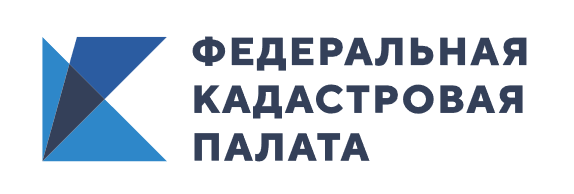 ПРЕСС-РЕЛИЗВ Кадастровой палате рассказали, какие документы «забывали» россияне в 2019 годуВ 2019 году россияне «забыли» забрать 700 тыс. документов на недвижимость. Всего по итогам ведения архива в Федеральной кадастровой палате сегодня хранится почти 1,7 млн «забытых» документов на недвижимость. Прием документов для проведения кадастрового учета и регистрации права собственности, а также выдача подтверждающих документов по итогам оказания учетно-регистрационных услуг проводятся через МФЦ. Готовые к выдаче документы на недвижимость хранятся в офисе Многофункционального центра не более 30 календарных дней. Если по каким-то причинам заявитель или его законный представитель в течение месяца не явится за ними, «забытые» документы на недвижимость будут переданы в архив Кадастровой палаты соответствующего региона. Всего на конец 2019 года только через МФЦ подано более 24 млн заявлений о проведении учетно-регистрационных действий, а также о выдаче сведений об объектах недвижимого имущества. По итогам оказания услуг более 700 тыс. «забытых» в МФЦ документов на недвижимость переданы в архив Кадастровой палаты в 2019 году.В настоящее время на архивном хранении в Кадастровой палате находится более 1 690 000 «забытых» документов. В основном это правоудостоверяющие и правоустанавливающие документы на объекты недвижимого имущества, которые были подготовлены по итогам оказания государственных услуг, но так и остались не востребованы заявителями. Готовые к выдаче документы могут оставаться в офисах МФЦ лишь ограниченное время. В архив Кадастровой палаты «забытые» документы на недвижимость поступают уже на бессрочное хранение. Объем поступающей в архив «забытой» документации также не ограничен. Поэтому граждане, вовремя не забравшие бумаги, могут не волноваться об их сохранности и запросить документы из архива в любое удобное время.На сегодня наибольшее количество документов «забыли» забрать жители Челябинской области – 133,4 тыс. экземпляров, Ленинградской области – 101,0 тыс., Пермского края – 93,3 тыс., Республики Татарстан – 82,3 тыс., Республики Бурятия – 70,7 тыс. Доля документов на недвижимость, «забытых» москвичами и петербуржцами в офисах МФЦ, составляет 2,7% (45,4 тыс.) и 3,9% (65,3 тыс.) соответственно.Меньше всего «забытых» документов – в Республике Алтай (несколько десятков), Магаданской области и Чукотском АО (менее полусотни), Пензенской области (немногим более пятисот). Ни одного документа не «забыли» жители Республики Ингушетия. Самыми «непопулярными» у получателей оказались документы для сделок с недвижимостью: договоры купли-продажи, дарения, мены, аренды, акты передачи, согласия, платежные документы. Большинство из них – экземпляры продавцов недвижимости. В некоторых регионах доля таких документов в архиве доходит до 70%, например, в Тульской, Владимирской и Тамбовской областях, Республике Коми, Хабаровском крае, более 80% – в Ставропольском крае. Документы, «забытые» участниками сделок, составляют почти 100% архива в Республиках Карелия и Чувашия.Кроме того, граждане часто «забывают» получить уведомления об отказе или приостановке кадастрового учета и других учетно-регистрационных действиях, оригиналы межевых и технических планов. Закон устанавливает четкие сроки для проведения учетно-регистрационных действий с недвижимостью, благодаря чему можно заранее знать время получения определенной госуслуги. Так, выписку сведений из ЕГРН можно получить в офисе МФЦ через пять рабочих дней после подачи запроса. Подтверждающие документы о кадастровом учете будут готовы через семь рабочих дней, срок регистрации права собственности занимает не более девяти рабочих дней, а для единой процедуры учета и регистрации требуется не более 12 рабочих дней. Такие же сроки действуют и для оформления недвижимости по экстерриториальному принципу. Кроме того, многие отделения МФЦ отправляют заявителям смс-оповещения о том, что документы готовы к выдаче.Получить «забытые» документы из архива можно в день обращения – в филиале Кадастровой палаты по месту хранения документов. Также можно запросить документы экстерриториально, обратившись в ближайший филиал учреждения. В этом случае заявитель получит оповещение, что документы поступили в выбранный филиал. Забрать их нужно будет в течение 30 суток. По истечении этого срока документы будут возвращены в филиал по месту хранения. Кроме этого, можно заказать курьерскую доставку «забытых» документов. Получить инструкцию по получению забытых документов можно с 08-30 до 17-12 по телефону Ямальской Кадастровой палаты: 8 (349) 225-28-40, а также круглосуточно по телефону Ведомственного центра телефонного обслуживания (ВЦТО): 8 (800) 100-34-34 (звонок по России бесплатный). Стоит отметить, что сегодня многие государственные услуги в сфере недвижимости можно получить в электронном виде не выходя из дома. Например, новый онлайн-сервис Федеральной кадастровой палаты за считанные минуты выдает пользователю выписку сведений из Единого госреестра недвижимости. Распечатать полученную выписку можно самостоятельно – электронная подпись делает документ юридически равным бумажному. Возможность получать документы в электронном виде также гарантирует, что документы не окажутся по тем или иным причинам «забытыми» в пункте выдачи.Контакты для СМИФИО: Наймушина Анна ЮрьевнаДолжность: Ведущий инженер отдела контроля и анализа деятельностифилиала ФГБУ «ФКП Росреестра» по Ямало-Ненецкому автономному округуТел: 8 (34922) 5-28-40E-mail: filial@89.kadastr.ruАдрес: ул. В.Подшибякина, д. 25 «а»г. Салехард, ЯНАО, 629001